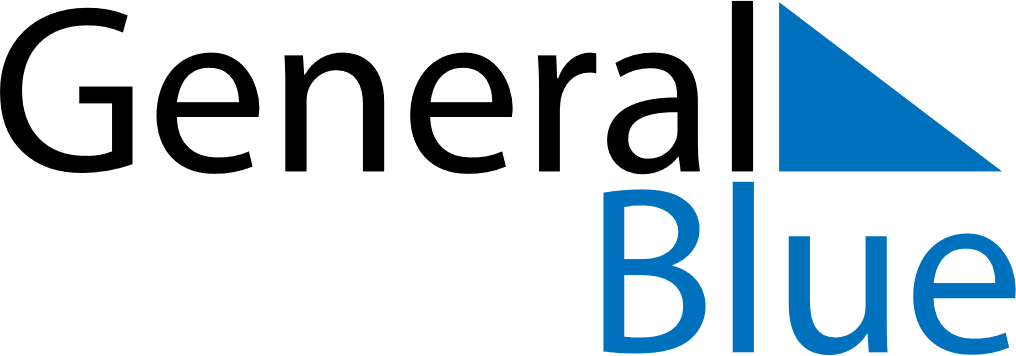 June 2022June 2022June 2022LatviaLatviaSundayMondayTuesdayWednesdayThursdayFridaySaturday12345678910111213141516171819202122232425Midsummer EveMidsummer2627282930